МИНИСТЕРСТВО СЕЛЬСКОГО ХОЗЯЙСТВА РОССИЙСКОЙ ФЕДЕРАЦИИФедеральное государственное бюджетное образовательное учреждениевысшего образованияКУБАНСКИЙ ГОСУДАРСТВЕННЫЙ АГРАРНЫЙ УНИВЕРСИТЕТимени И.Т. ТРУБИЛИНАФакультет агрономии и экологии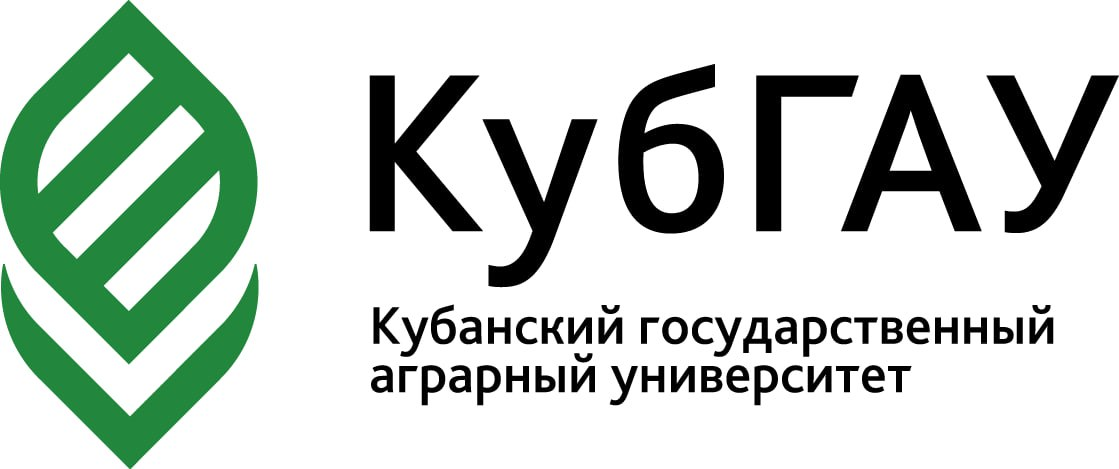 IV Всероссийская научно-практическая конференция«ЭКОЛОГИЯ И ПРИРОДОПОЛЬЗОВАНИЕ: 
устойчивое развитие сельских территорий»УВАЖАЕМЫЕ КОЛЛЕГИ!Приглашаем Вас принять участие в работеIV Всероссийской научно-практической конференции «Экология и природопользование: устойчивое развитие сельских территорий», которая состоится 3 – 7 июня 2024 г. в Кубанском государственном аграрном университете им. И.Т. Трубилина, г. Краснодар, РоссияПриоритетной целью конференции является обмен научными знаниями и перспективными направлениями решения актуальных экологических проблем современности.Рабочий язык конференции – русский.НАПРАВЛЕНИЯ РАБОТЫ КОНФЕРЕНЦИИ:1. Актуальные проблемы экологии, охраны природы и пути их решения.2. Экологические проблемы и устойчивое развитие.3. Экология урбанизированных территорий.4. Экологический мониторинг.5. Экологические проблемы АПК.6. Рациональное природопользование.7. Современные технологии подготовки кадров по экологическим направлениям.8. Экологическая культура и экологическое воспитание общества.9. Экологический туризм: современные векторы развития.ПЛАН РАБОТЫ КОНФЕРЕНЦИИ:3, 4 июня 2024 г. – Школа молодых ученых-экологов (мастер-классы). Вебинар, посвященный Дню эколога в России.5 июня 2024 г. – Научно-практическая конференция «Экология и природопользование», работа секций конференции. 3 – 6 июня 2024 г. – Постерная выставка (стендовые доклады участников конференции).7 июня 2024 г. – Работа экспертной команды. Подведение итогов конференции.ФОРМЫ УЧАСТИЯ В КОНФЕРЕНЦИИ:– Доклад на пленарном заседании конференции (очное участие)– Доклад на секционном заседании конференции (очное участие, возможно в режиме ВКС)– Публикация без участия в работе конференции (заочное участие)– Стендовый доклад (постерная выставка).ОРГКОМИТЕТ КОНФЕРЕНЦИИ:Председатель: Макаренко А.А., к.с/х.н., доцент, декан факультета агрономии и экологии ФГБОУ ВО Кубанского ГАУ.Члены оргкомитета: Чернышева Н.В., к.б.н., профессор, заведующая кафедрой прикладной экологии ФГБОУ ВО Кубанского ГАУ;Максименко А.Г., к.г.н., доцент кафедры прикладной экологии ФГБОУ ВО Кубанского ГАУ;Мельченко А.И., д.б.н., профессор кафедры прикладной экологии ФГБОУ ВО Кубанского ГАУ;Сухомлинова А.Г., к.б.н., доцент кафедры прикладной экологии ФГБОУ ВО Кубанского ГАУ;Францева Т.П., к.т.н., доцент кафедры прикладной экологии ФГБОУ ВО Кубанского ГАУ;Хмара И.В., к.с/х.н., доцент кафедры прикладной экологии ФГБОУ ВО Кубанского ГАУ.УСЛОВИЯ УЧАСТИЯ:Для участия в конференции необходимо отправить в адрес оргкомитета конференции заявку на участие и статью не позднее 20 мая 2024 года, на электронный адрес: ecolog_kubsau@bk.ru Ответ о получении материалов высылается в течение трех рабочих дней. Решение о включении Вашей статьи в сборник или ее отклонении будет принято по итогу работы экспертной комиссии. Материалы, поступившие позже указанного срока, не оформленные по требованиям, не принимаются и не рассматриваются. Молодым ученым, обучающимся по программам бакалавриата или магистратуры, рекомендуется согласовать содержание публикуемых материалов со своим научным руководителем или консультантом перед отправкой в оргкомитет. Общий объем статьи, включая список использованных источников, не более 4 страниц.Все поступающие материалы проверяются на оригинальность. Порог уникальности составляет 70 %.Заявка и статья должны находиться в разных файлах и называться по фамилии автора/авторов: Иванов_статья.docx, Иванов_заявка.docx или (если два и более авторов) Иванов_Петров_статья.docx. Каждый автор представляет не более 2 публикаций, включая соавторство.Материалы будут размещены в РИНЦ после проведения  конференции.ВАЖНО!!!Заявка на участие высылается вместе с материалами статьи на электронный адрес: ecolog_kubsau@bk.ru до 20 мая 2024 г.По организационным вопросам и вопросам публикации материалов:Максименко Анна Григорьевна		+79884875105         ecolog_kubsau@bk.ruЗАЯВКА (заполняется для каждого автора)на участие в IV Всероссийской научно-практической конференции «Экология и природопользование: устойчивое развитие сельских территорий»ТРЕБОВАНИЯ К ОФОРМЛЕНИЮ МАТЕРИАЛОВ:Срок отправки материалов: не позднее 20 мая 2024 г.При участии в работе конференции без публикации и доклада оформление заявки обязательно!Общий объем статьи, включая список использованных источников, не более 4 страниц. Отдельно заполняется заявка на участие. Статья предоставляется в текстовом формате  MS Word (*.docx).Размер бумаги – А5 (148 × 210 мм);Поля – верхнее и нижнее – 1,8 см; левое и правое – 1,7 см; Шрифт – Times New Roman;Размер шрифта заголовка (кегль) – 12; размер шрифта текста – 11;Абзацный отступ – 0,75 см; Междустрочный интервал – одинарный; Переносы – автоматические (не вручную);Выравнивание текста – по ширине;Допустимые выделения – полужирное начертание заголовка доклада;Дефис (-) должен отличаться от тире (–). Тире и кавычки («») должны быть одинакового начертания по всему тексту;Не допускаются пробелы между абзацами;Не допускается использование громоздких таблиц и рисунков, занимающих более половины страницы (только вертикальная ориентация);Список литературы размещается в конце статьи и обусловливается наличием цитат или ссылок;Список литературы оформляется в соответствии с ГОСТ 7.1-2003;Список литературы нумеруется вручную (не автоматически);Внутритекстовые ссылки на включенные в список литературы работы приводятся в квадратных скобках [1]. Использование автоматических постраничных ссылок не допускается. СПРАВОЧНЫЙ АППАРАТ СТАТЬИ ДОЛЖЕН ВКЛЮЧАТЬ:УДК в верхнем левом углу;название материалов на русском языке строчными буквами, начиная с заглавной, с размещением по центру с применением полужирного начертания (переносы не допускаются!);название материалов на английском языке строчными буквами;фамилия и инициалы автора с выравниванием текста по правому краю с применением курсивного начертания, ниже – организация, место работы авторов, город; рекомендованное число авторов статьи – не более 4-5, включая научного руководителя при его авторском участии;аннотацию и ключевые слова на русском языке – рекомендуемый объем аннотации 3-4 предложения обычного текста, не повторяющегося в нижеизложенном материале; оптимальное количество ключевых слов – от 3 до 7;аннотацию и ключевые слова на английском языке; ключевые слова четко соответствуют приведенным на русском языке;основной текст;список литературы рекомендуется ограничить 3-7 источниками. 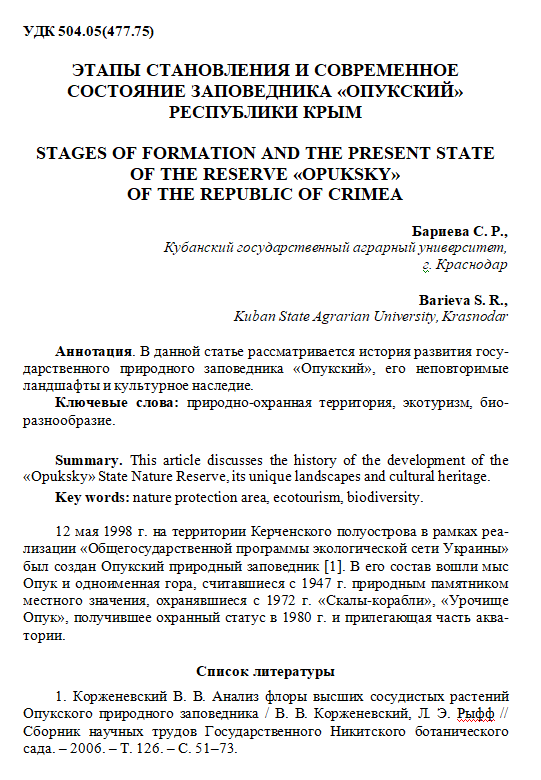 1 автор2 авторФамилия Имя Отчество Должность Ученая степень, званиеПолное название организации, подразделениеАдрес организацииE-mail, телефонФорма участия (очная, заочная, стендовый доклад)Необходимость сертификата участникаНаправление конференции (секция)Тема доклада / выступления 